حضرات السادة والسيدات،تحية طيبة وبعد،أجرى الأمين العام للاتحاد الدولي للاتصالات، من خلال الرسالة DM-20/1004، مشاورة غير رسمية للدول الأعضاء في المجلس بشأن اجتماع افتراضي مقترح لدورة المجلس لعام 2020 (19-9 يونيو 2020)ويمكن الاطلاع على ملخص عام للردود على المشاورة في الملحق 1.وأود أيضاً أن أشكركم على المشاركة في التجربة التقنية التي جرت في 8 مايو 2020. ويسرني أن أدرج في الملحق 2 تقريراً غير رسمي عن هذه التجربة. وقد أحاطت الأمانة علماً على النحو الواجب بالمشاكل التي صودفت وستبذل قصارى جهدها لمعالجتها.وفي ضوء الردود الواردة على المشاورة غير الرسمية، وبغية التحضير لاجتماع حضوري لدورة المجلس لعام 2020، التي يؤمل أن تُعقد في وقت لاحق من عام 2020 وبعد أن ناقشتُ مع الدول الأعضاء الشواغل والشروط التي أثارتها، أقترح تنظيم مشاورة افتراضية لأعضاء المجلس بطريقة منظمة تتماشى مع المادة 1.3 من النظام الداخلي للمجلس. وستُنظم المشاورة الافتراضية على النحو المبين في الملحق 3.وأدعوكم إلى الاطلاع على البنود الواردة في الملحق 4 التي تعتبرها الأمانة ذات طابع عاجل وينبغي مناقشتها في إطار مشاورة افتراضية وكذلك قائمة البنود التي تقترح الأمانة تناولها في الدورة الحضورية المقبلة. وينبغي للدول الأعضاء أن تبين بحلول 22 مايو ما إذا كانت ترغب في مناقشة بند محدد في المشاورة الافتراضية أم لا. وبناءً على ردود الدول الأعضاء في المجلس، سيُعلن في أقرب وقت ممكن عن مشروع جدول الأعمال وخطة إدارة الوقت للمشاورة الافتراضية.وآمل في أن توافقوا على هذا التنظيم المقترح. وإذا كان لديكم أي تعليقات، يرجى إبلاغ الأمين العام بها في أقرب وقت ممكن.ونعوّل على مشاركتكم الفعّالة وحسن نيتكم لضمان أن تكون المشاورة الافتراضية بنّاءة قدر الإمكان.وتفضلوا بقبول فائق التقدير والاحترام.(توقيع)الدكتور السيد عزوز
رئيس المجلسالملحقات: 5الملحق 1 -	ملخص الردود على المشاورة غير الرسمية للدول الأعضاء في المجلس التي أجراها الأمين العام بشأن اجتماع افتراضي مقترح لدورة المجلس لعام 2020الملحق 2 - 	تقرير عن التجربة التقنية، 8 مايو 2020الملحق 3 - 	اقتراح تنظيم مشاورة افتراضية لأعضاء المجلسالملحق 4 - 	قائمة البنود المقترح إدراجها في مشروع جدول أعمال المشاورة الافتراضية لأعضاء المجلسالملحق 5 - 	نموذج مساهمات الدول الأعضاءالملحق 1ملخص الردود على المشاورة غير الرسمية للدول الأعضاء في المجلس 
التي أجراها الأمين العام بشأن اجتماع افتراضي مقترح لدورة المجلس لعام 2020(DM-20/1004)	ردت 36 دولة عضواً في المجلس على المشاورة.	أيد العديد من الدول الأعضاء الخيار 1: عقد اجتماع افتراضي لدورة المجلس لعام 2020 في يونيو 2020 وعقد اجتماع حضوري قصير لدورة المجلس لعام 2020 في وقت لاحق من هذا العام إذا كان الوضع يسمح بذلك، على أن يؤخذ بعين الاعتبار أن أي قرار عاجل يحدده الاجتماع الافتراضي ولا يمكن أن ينتظر تأجيلاً لمدة غير معلومة، سيُطبَّق اتفاق رسمي بشأنه عن طريق المراسلة.	تفضل دولة عضو واحدة عدم عقد اجتماع افتراضي لمجلس الاتحاد في يونيو 2020 وتقترح عقد الدورة في وقت لاحق تسمح فيه الحالة الوبائية بعقد اجتماع حضوري وفقاً للنظام الداخلي للمجلس.	أيد العديد من الدول الأعضاء الخيار 1 ولكن بشروط.	تتعلق الشروط بشكل الاجتماع الافتراضي وجدول أعماله ومدته، وهي ملخصة أدناه.الشكل: 	ينبغي ألا يُعتبر الاجتماع دورةً للمجلس	ينبغي أن يكون الاجتماع ذا طبيعة لا تنطوي على اتخاذ قرارات	ينبغي اعتبار الاجتماع الافتراضي مشاورة عن طريق المراسلة، تُنظم بما يتفق مع القاعدة 1.3 من النظام الداخلي للمجلسالمدة:ينبغي أن يكون الاجتماع على النحو التالي:	تقصير مدة الاجتماع	يجب ألا يستمر الاجتماع أكثر من 5 أيام	ينبغي تكثيف الجدول الزمني	يجب أن يلتزم الاجتماع بدقة بالتوقيت المحدد من الساعة 12:00 إلى الساعة 15:00 (بتوقيت جنيف: توقيت وسط أوروبا الصيفي) كل يوم دون أي تمديد.مشروع جدول الأعمال:ينبغي أن يكون على النحو التالي:	محدود ومخفف	أن يقتصر على معالجة المسائل العاجلة المتعلقة بعمل المنظمة والتي لا يمكن أن تنتظر عقد الدورة الحضورية المقبلة للمجلس	أن يقتصر على معالجة البنود غير المثيرة للجدل وغير المثيرة للخلافالملحق 2تقرير عن التجربة التقنية، 8 مايو 2020بغية التحضير للتجربة، تم تنظيم أكثر من خمسة أيام من الجلسات الاختبارية التي حضرها أكثر من 100 مندوب. وكان الغرض من هذه الاختبارات التحقق من إمكانية التوصيل وجودة الفيديو/الصوت بأداة الاجتماع الافتراضي متعددة اللغات، Interprefy واستكشاف الأخطاء وإصلاحها في حالة وجود مشاكل.وجرت التجربة، مع توفير الترجمة الشفوية بست لغات، في 8 مايو 2020. وكانت نتيجتها مشجعة. وحضر الاجتماع أكثر من 120 مشاركاً من 42 دولة عضواً من جميع المناطق، وأخذ مشاركون من 23 بلداً الكلمة. وكانت نوعية الفيديو والصوت جيدة بوجه عام، حيث كان مستوى جودة الصوت كافياً في الغالب ليتمكن المترجمون الشفويون من تقديم خدمة الترجمة الشفوية للمشاركين عن بُعد.وخلال التجربة، لم يتمكن أحد المشاركين من أخذ الكلمة؛ وحاول مشارك آخر عدة مرات قبل النجاح في ذلك (المشكلة ناجمة عن تدابير الأمن السيبراني المحلية)؛ واستغرق الأمر أكثر من 20 ثانية ليتمكن مشاركون آخرون من أخذ الكلمة؛ ولكن تمكن بعض المشاركين من أخذ الكلمة في غضون ثلاث ثوانٍ. وكان الفريق التقني للاتحاد على اتصال مع المشاركين لحل جميع المشاكل التقنية. ويعزى التأخير الطويل في أخذ الكلمة في معظمه إلى عدم الإلمام بالأداة والإجراءات الإلكترونية الواجب اتباعها. ولوحظ أن بداية بعض المداخلات قد انقطعت بسبب استمرار الترجمة الشفوية لمداخلة المتحدث السابق. ويجري تنفيذ ما تضمنته التعليقات والاقتراحات التي أثارها المندوبون لتعزيز المنصة وإدخال تحسينات عليها. وهي تشمل على سبيل المثال لا الحصر:	كان هناك "صدى" على قناة الترجمة الشفوية بإحدى اللغات عندما كان متحدث على القناة المخصصة لمتناول الكلمة يتحدث بنفس لغة قناة الترجمة الشفوية المختارة.	يرغب المشاركون في أن يتمكنوا من رؤية أنفسهم في قائمة المشاركين في الحدث وخاصةً في قائمة المشاركين الذين "رفعوا اليد" لطلب الكلمة.ولتحسين كفاءة العملية والحد من الوقت اللازم لإعطاء الكلمة للمتحدث ("رفع اليد"، "توصيل الصوت/الفيديو"، "إنهاء التوصيل")، سينظم الاتحاد مزيداً من الدورات التدريبية والاختبارية من الآن وحتى يونيو. وسيتيح ذلك لأعضاء المجلس وفرقهم المزيد من الفرص للتحقق من معدّاتهم وإمكانيات التوصيل، مما يسمح لهم بأن يصبحوا أكثر دراية بمنصة المؤتمرات الإلكترونية وأن يشعروا بسهولة "رفع اليد" (وظيفة طلب الكلمة) وإجراء أخذ الكلمة (بدء البث والتحدث).والأمانة على ثقة من أن التدابير المذكورة أعلاه ستمكن الدول الأعضاء من مواصلة عمل الاتحاد خلال هذه الفترة الاستثنائية التي يتعذر فيها عقد اجتماع في المقر في المستقبل المنظور يحضره جميع المشاركين تحت سقف واحد.الملحق 3اقتراح تنظيم مشاورة افتراضية لأعضاء المجلستُعقد هذه المشاورة الافتراضية بأسلوب منظم بما يتماشى مع المادة 1.3 من النظام الداخلي للمجلس.1.3	يجوز لممثلي أعضاء المجلس، خلال فترات ما بين الدورات، التشاور بالمراسلة:–	إما بأسلوب غير رسمي؛–	أو بأسلوب منظم، عن طريق رئيس المجلس، أو أيضاً، عن طريق نائب الرئيس بمساعدة الأمين العام، إذا كان الرئيس منصرفاً لمهام أخرى.مشروع جدول الأعمالستتناول المشاورة الافتراضية بنود جدول الأعمال التي تُعتبر ملحة.وستجدون في الملحق 4 البنود التي تعتبرها الأمانة مُلحة وتقترح مناقشتها في المشاورة الافتراضية، وكذلك قائمة البنود التي تقترح الأمانة تناولها في الدورة الحضورية المقبلة. وينبغي للدول الأعضاء أن تبين قبل 22 مايو ما إذا كانت ترغب أم لا في أن يناقَش بند محدد خلال المشاورة الافتراضية.واستناداً إلى الردود، ستبلَّغ الدول الأعضاء في المجلس في أقرب وقت ممكن بعد 22 مايو بمشروعي جدول الأعمال وخطة إدارة الوقت.الرئاسةنظراً إلى أن الهدف الرئيسي من المشاورة الافتراضية هو الإعداد للدورة الحضورية لعام 2020، يُقترح أن يقود المناقشات نائب رئيس المجلس، السيد سيف بن غليطة.المشاركةستكون المشاورة الافتراضية مفتوحة لجميع أعضاء وفود الدول الأعضاء في المجلس، والدول الأعضاء التي تتمتع بصفة مراقب، والمراقب من دولة فلسطين، وأعضاء القطاعات (3 أعضاء لكل قطاع).سير المناقشة	ستكون المشاورة الافتراضية ذات طبيعة تشاورية بحتة وغير منطوية على اتخاذ أي قرارات.	خلال المناقشة، ستُعطى الكلمة أولاً للدول الأعضاء في المجلس.	إذا لم يتم التوصل إلى توافق في الآراء وأرادت أي دولة عضو في المجلس تأجيل وثيقة أو استنتاج، فسيُنقل ذلك إلى دورة المجلس الحضورية اللاحقة لعام 2020.	إذا لم يتم التوصل إلى توافق في الآراء واقترحت دولة عضو في المجلس تعليق المناقشة أو اعترضت على الاستنتاج المقترح بشأن وثيقة مدرجة في جدول الأعمال أثناء مناقشتها في المشاورة الافتراضية، فسيُرجأ ذلك إلى دورة المجلس الحضورية اللاحقة لعام 2020.	لتيسير المناقشات وتنظيمها، يمكن للدول الأعضاء إرسال المساهمات قبل 29 مايو إلى العنوان contributions@itu.int، باستخدام النموذج الوارد في الملحق 5. وينبغي أن تكون المساهمات قصيرة (صفحتان على الأكثر).	سيظل بإمكان الدول الأعضاء أخذ الكلمة لإجراء مداخلة خلال المناقشات وإن لم ترسل أي مساهمات.النتائج	ستكون المشاورة الافتراضية ذات طبيعة تشاورية بحتة ولن تُتخذ فيها أي قرارات. وستقتصر على استخلاص الاستنتاجات المقترحة في انتظار اتخاذ قرارات رسمية في دورة المجلس الحضورية اللاحقة لعام 2020. وستُجمع الاستنتاجات المقترحة في تقرير يقدمه الأمين العام إلى دورة المجلس الحضورية اللاحقة لعام 2020 كوثيقة مدخلات من أجل النظر فيها.	فيما يتعلق بالاستنتاجات المقترحة بشأن البنود التي تتطلب أن يتخذ المجلس قراراً عاجلاً بشأنها ولا يمكن إرجاؤها إلى اجتماع حضوري، يمكن أن تعطي المشاورة الافتراضية توجيهات إلى رئيس المجلس والأمين العام بشأن إمكانية تفعيل إجراء اتخاذ القرارات بالمراسلة وفقاً للمادة 2.3 من النظام الداخلي للمجلس. وإذا لزم الأمر، سيُتبع الإجراء المعتاد لاتخاذ القرارات بالمراسلة. وسينطبق مبدأ الأغلبية البسيطة من الدول الأعضاء التي لها حق التصويت. 	من المفهوم أن الاستنتاجات المقترحة لن تكون نهائية وأن من الممكن إعادة فتح المناقشة بشأن أي استنتاج خلال دورة المجلس الحضورية اللاحقة لعام 2020.التاريخ والمدة	ستبدأ المشاورة الافتراضية في 9 يونيو، من الساعة 12:00 إلى الساعة 15:00 بتوقيت جنيف.	ستُقترح المدة الفعلية استناداً إلى الردود الواردة من الدول الأعضاء بشأن بنود جدول الأعمال ولكنها لن تتجاوز خمسة أيام.تقديم دعم تكنولوجيا المعلومات 	منصة Interprefy، والعرض النصي، والبث الشبكي.	ستتاح خدمة كاملة للترجمة الشفوية بست لغات باستخدام منصة Interprefy.	تقديم دعم تكنولوجيا المعلومات على أساس فردي عن طريق البريد الإلكتروني والدردشة والهاتف.اختبار المنصةسينظم اختبار عام للمنصة في 29 مايو في الساعة 12:00 بتوقيت جنيف. وسترسل الدعوات في الوقت المناسب.التسجيلالتسجيل إلزامي للتمكن من المشاركة الإلكترونية. وافتتح التسجيل في 10 مارس. وهو مفتوح حالياً وسيظل مفتوحاً.سيتلقى المشاركون المسجلون مبادئ توجيهية وروابط للانضمام إلى المشاورة الافتراضية في الوقت المناسب.الملحق 4قائمة البنود المقترح إدراجها في مشروع جدول أعمال المشاورة الافتراضية لأعضاء المجلس1	قائمة البنود المُلحة التي تقترح الأمانة مناقشتها خلال المشاورة الافتراضيةستقتصر المشاورة الافتراضية على استخلاص الاستنتاجات المقترحة في انتظار اتخاذ قرارات رسمية في دورة المجلس الحضورية اللاحقة لعام 2020. وفيما يتعلق بالاستنتاجات المقترحة بشأن البنود التي تتطلب أن يتخذ المجلس قراراً عاجلاً بشأنها ولا يمكن إرجاؤها إلى اجتماع حضوري، يمكن أن تعطي المشاورة الافتراضية توجيهات إلى رئيس المجلس والأمين العام بشأن إمكانية تفعيل إجراء اتخاذ القرارات بالمراسلة وفقاً للمادة 2.3 من النظام الداخلي للمجلس. وينبغي للدول الأعضاء أن تبلغ الأمانة في موعد أقصاه 22 مايو بما إذا كانت ترغب أم لا في أن يناقَش بند محدد خلال المشاورة الافتراضية من خلال وضع "نعم" أو "لا" في العمود الأخير. وإذا ما قدمت أي دولة عضو مساهمة بشأن أي موضوع من المواضيع المدرجة أدناه في موعد أقصاه 29 مايو، فإن هذه المساهمة ستُدرج أيضاً في مشروع جدول الأعمال.2	البنود التي تقترح الأمانة إرجاءها إلى الاجتماع الحضوري اللاحق: ينبغي للدول الأعضاء أن تبلغ الأمانة قبل 22 مايو بما إذا كانت ترغب أم لا في أن يناقَش البند خلال المشاورة الافتراضية من خلال وضع "نعم" أو "لا" في العمود الأخير.الملحق 5نموذج مساهمات الدول الأعضاءمساهمة مقدمة من دولة عضو (دول أعضاء) بشأن بنود
مشروع جدول أعمال المشاورة الافتراضية لأعضاء المجلســــــــــــــــــــــــــــــــــــــــــــــــــــــــــــــــــــــــــــــــــــــــــــــــالأمانة العامة (SG)الأمانة العامة (SG)الأمانة العامة (SG)جنيف، 14 مايو 2020المرجع:DM-20/1005إلى الدول الأعضاء في مجلس الاتحاد الدولي للاتصالاتجهة الاتصال:السيدة بياتريس بلوشون 
(Ms Béatrice Pluchon)إلى الدول الأعضاء في مجلس الاتحاد الدولي للاتصالاتالهاتف:+41 22 730 6266البريد الإلكتروني:gbs@itu.intالموضوع:تنظيم مشاورة افتراضية لأعضاء المجلستنظيم مشاورة افتراضية لأعضاء المجلسالموضوعC20/#يتضمن مقرراً أو قراراًيُدرج في جدول أعمال المشاورة الافتراضيةنعم/لاالموضوعC20/#يتضمن مقرراً أو قراراًمقترح الدول الأعضاء في المجلس1قائمة الترشيحات لمناصب رؤساء ونواب رؤساء أفرقة العمل التابعة للمجلس وأفرقة الخبراء وأفرقة الخبراء غير الرسمية21لا2اليوم العالمي للاتصالات ومجتمع المعلومات (القرار 68)17لا3المواعيد والمدد المقترحة لانعقاد دورات مجلس الاتحاد للأعوام 2021 و2022 و2023 و2024 و2025 و2026 ولاجتماعات أفرقة العمل التابعة للمجلس في 2020 و2021 (القراران 77 و111 والمقرر 612) (الوثيقة الداعمة 37)2مقرر4الأعمال التحضيرية للجمعية العالمية لتقييس الاتصالات لعام 2020 (WTSA-20)24لا5المؤتمر العالمي للاتصالات الراديوية لعام 202355قرار6استرداد تكاليف معالجة بطاقات التبليغ عن الشبكات الساتلية (المقرر 482 (المعدّل))16مقرر7دعم مكتب تقييس الاتصالات14لا8الحسابات المراجَعة: تقرير الإدارة المالية المراجَع عن السنة المالية 201942قرار9تقرير المراجع الخارجي: حسابات الاتحاد لعام 201940لا10تقرير المراجع الخارجي: حساب الاتحاد المتعلق بتليكوم العالمي للاتحاد 201941لا11تقرير عن التقدم المحرز بشأن مشروع مباني مقر الاتحاد (القرار 212 والمقرر 619)7لا12تقرير موجز عن أعمال الفريق الاستشاري للدول الأعضاء (MSAG) المعني بمشروع مباني مقر الاتحاد (القرار 212)48مقرر13نتائج المؤتمر العالمي للاتصالات الراديوية لعام 2019 التي يترتب عليها آثار مالية56لا14وظيفة وعملية التحقيق الجديدة60مقررالموضوعC20/#يتضمن مقرراً أو قراراًيُدرج في جدول أعمال المشاورة الافتراضيةنعم/لاالموضوعC20/#يتضمن مقرراً أو قراراًمقترح الدول الأعضاء في المجلس1تقرير بشأن نتائج أنشطة فريق العمل التابع للمجلس والمعني بالقمة العالمية لمجتمع المعلومات وأهداف التنمية المستدامة (القرار 140 وقرارات المجلس 1281 و1332 (المعدّل) و1334 (المعدّل))8لا2تقرير رئيس فريق العمل التابع للمجلس والمعني بقضايا السياسات العامة الدولية المتعلقة بالإنترنت (CWG-Internet) (قرارا المجلس 1305 و1336 (المعدّل))51لا3أنشطة الاتحاد المتصلة بالإنترنت: القرارات 101 و102 و133 و18033لا4أنشطة الاتحاد الدولي للاتصالات بشأن تعزيز دوره في بناء الثقة والأمن في استعمال تكنولوجيا المعلومات والاتصالات (القراران 130 و174)18لا5تقرير بشأن كيفية استعمال الاتحاد حالياً لإطار البرنامج العالمي للأمن السيبراني36لا6مبادئ توجيهية بشأن استعمال الاتحاد للبرنامج العالمي للأمن السيبراني65لا7تقرير فريق العمل التابع للمجلس والمعني بحماية الأطفال على الخط (القرار 179 والقرار 1306 (المعدَّل) للمجلس)57لا8تقرير فريق العمل التابع للمجلس والمعني باللغات (القرار 154 والقرار 1372 (المعدَّل) للمجلس)12لا9تقرير فريق الخبراء المعني بلوائح الاتصالات الدولية (EG-ITR) (القرار 146 والقرار 1379 (المعدَّل) للمجلس)26لا10أنشطة الاتحاد المتعلقة بالقرار 70 (المراجَع في دبي، 2018)6لا11مشروع الخطة التشغيلية الرباعية للأمانة العامة للفترة 2024-2021 (الأرقام 87A و181A و205A و223A من الاتفاقية)28قرار12تقرير عن أحداث تليكوم العالمي للاتحاد (القرار 11 والقرار 1292 للمجلس)19لا13تقرير بشأن تعيين مكتب استشاري خارجي مستقل للإدارة، بما في ذلك توصيات واستراتيجيات مختلفة (القرار 11)10لا14تحسينات مقترحة بشأن مؤتمرات المندوبين المفوضين13لا15تنفيذ التوصيتين 6 و7 للجنة 5 التابعة لمؤتمر المندوبين المفوضين لعام 2018 (العملية الانتخابية)4لا16تقرير عن جمعية الاتصالات الراديوية لعام 2019 (RA-19) والمؤتمر العالمي للاتصالات الراديوية لعام 2019 (WRC-19)27لا17الجدول الزمني لمؤتمرات الاتحاد وجمعياته واجتماعاته المقبلة: 2023-2020 (القراران 77 و111)37لا18الأعمال التحضيرية للمنتدى العالمي لسياسات الاتصالات/تكنولوجيا المعلومات والاتصالات لعام 2021 (WTPF-21) (القرار 2 والمقرر 611)5لا19الأعمال التحضيرية للمؤتمر العالمي لتنمية الاتصالات لعام 2021 (WTDC-21)30لا20تقرير بشأن تنفيذ الخطة الاستراتيجية للاتحاد وأنشطته للفترة 2020-2019 (الأرقام 61 و82 و102 من الاتفاقية)35لا21الرقم القياسي الجديد للاتحاد62لا22تقرير بشأن اللجنة الدائمة للتنظيم والإدارة-لا23قرارات المجلس ومقرراته التي انتهى مفعولها3لا24الإيرادات والنفقات (المقرر 5): الاستعراض السنوي للإيرادات والنفقات (المقرر 5) وتدابير الكفاءة 9لا25المشاركة المؤقتة للكيانات المعنية بمسائل الاتصالات في أنشطة الاتحاد20لا26تقرير رئيس فريق العمل التابع للمجلس والمعني بالموارد المالية والبشرية (CWG-FHR) (القرارات 151 و152 و158 و169 و170 والمقرران 558 و563 (المعدَّل))50مقررقرارمعدَّل FinReg27تقرير فريق العمل المعني بعمليات الرقابة الداخلية63لا28تقرير حالة عن تنفيذ المقررين 600 و601 للمجلس (الأرقام العالمية للنداءات الدولية المجانية (UIFN) وأرقام تعرف جهة الإصدار (IIN))47لا29نظام إدارة المرونة في المنظمة (ORMS)15لا30مساهمة الاتحاد في مذكرات التفاهم التي لها تبعات مالية و/أو استراتيجية45لا31تجميع للقرارات التي اعتمدها مؤتمر المندوبين المفوضين لعام 2018 والتي وردت في المحاضر الموجزة لجلساته العامة لا سيما القرارات التي تستند إلى توصيات اللجان وفريق العمل التابع للجلسة العامة58لا32تحسين الإدارة والمتابعة فيما يتعلق بمساهمة أعضاء القطاعات والمنتسبين والهيئات الأكاديمية في تحمّل نفقات الاتحاد52لا33المتأخرات والحسابات الخاصة بالمتأخرات (القرار 41)11مقرر34طلبات الإعفاء39لا35صندوق تنمية تكنولوجيا المعلومات والاتصالات (ICT-DF) (المقرر 11)34لا36تقرير اللجنة الاستشارية المستقلة للإدارة (IMAC) (القرار 162 والمقرر 565)22لا37تعيين مراجع خارجي جديد للحسابات (القرار 94 والمقرر 614)49مقرر38الالتزامات الخاصة بالتأمين الصحي بعد انتهاء مدة الخدمة (ASHI)46لا39تقرير المراجع الداخلي عن أنشطة المراجَعة الداخلية44لا40استراتيجية تنسيق الجهود بين قطاعات الاتحاد الثلاثة (القرار 191)38لا41استراتيجية بشأن ظروف عمل الموظفين وخطة لتنفيذها (المقرر 619)29لا42تقرير بشأن تحليل واستعراض أنشطة التدريب وبناء القدرات الحالية التي يضطلع بها الفريق المعني بمبادرات بناء القدرات وأكاديمية الاتحاد ومراكز التميز، وإمكانية إنشاء معهد لبناء القدرات في الاتحاد32لا43إطار المساءلة في الاتحاد43لا44تعزيز الحضور الإقليمي (القرار 25)25لا45تقرير مرحلي بشأن استعراض شامل للحضور الإقليمي للاتحاد يشمل اقتراح تدابير مناسبة لضمان استمرار فعالية وكفاءة الحضور الإقليمي للاتحاد، بما في ذلك التوصيات التي تشملها الدراسة التي أجراها الخبير الاستشاري الخارجي (القرار 25 والمقرر 616)لا46تقرير مرحلي، إن وجد، من المؤسسة الخارجية بشأن المراجعة المحاسبية الجنائيةلا47قرارات الجمعية العامة للأمم المتحدة بشأن شروط الخدمة في النظام الموحد للأمم المتحدة23قرار48تقرير مرحلي بشأن تنفيذ الخطة الاستراتيجية المتعلقة بالموارد البشرية والقرار 48 (المراجَع في دبي، 2018)54قرار
مقرر49عضوية لجنة المعاشات التقاعدية لموظفي الاتحاد -- --50تقرير من مكتب الأخلاقيات59لا51تقرير بشأن تنفيذ خطة عمل إدارة المخاطر61لا52استمرارية الأعمال: بيان جدوى إدارة المعلومات53لا53التدابير التي يتخذها الاتحاد بشأن شروط تقديم الدعم الطبي في حالات الطوارئ في أماكن انعقاد مؤتمرات الاتحاد واجتماعاته التي تُعقد خارج جنيف31لاالمشاورة الافتراضية لأعضاء المجلس
التي تبدأ في 9 يونيو 2020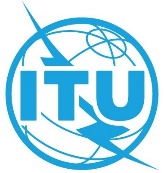 اسم الدولة العضو (الدول الأعضاء) مقدمة المساهمة:عنوان الوثيقة:الإحالة إلى مشروع جدول أعمال المشاورة الافتراضية:Document C20/##المساهمة المقدمة من الدولة العضو (الدول الأعضاء): ينبغي أن تكون المساهمات موجزة (يوصى بألاّ تتجاوز صفحتين) تعليقات تتعلق بالوثيقة C20/xxالسبيل المقترح للمضي قدماًيجب إرسال المساهمات إلى أمانة مجلس الاتحاد في موعد أقصاه 29 مايو 2020 في العنوان:contributions@itu.intفي حال تقديم هذه المساهمة من جانب عدة دول أعضاء، يرجى الحرص على أن تتلقى جهة (جهات) الاتصال الخاصة بكل دولة عضو نسخة من الرسالة المرسَلة إلى أمانة مجلس الاتحاد.ويمكن الاطلاع هنا على قائمة جهات الاتصال الخاصة بالدول الأعضاء في الاتحاد، تيسيراً للرجوع إليها. 